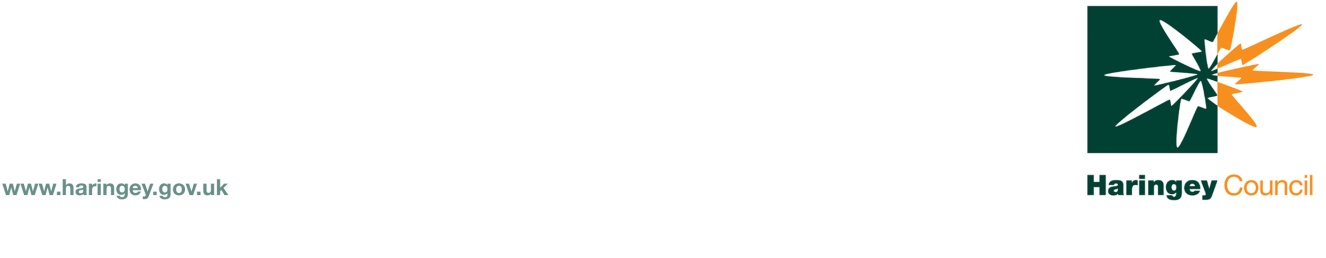 Haringey Childcare Vacancy Audit FormHelp us to keep your details up to date.This benefits your business, and parents looking for childcare.Please note that we are unable to provide accurate and up to date childcare information to parents/carers if this form is not fully completed and returned to us by the specified date. Completed forms should be e-mail back to early.years@haringey.gov.uk; alternatively you can post it to the address below:Early Years Service, River Park House, 3rd Floor,225 High Road, London N22 8HQSECTION 1:Main detailsMain detailsMain detailsSetting/Provider Name:Type of Provision:Address:Postcode:Telephone (Home):Mobile:Email Address:Website:Ofsted Registration Date:Certificate No./URN:Last Inspection Date:Outcome:SECTION 2:SECTION 2:Vacancy InformationVacancy InformationVacancy InformationVacancy InformationVacancy InformationHow many children are you registered to care for?How many children are you registered to care for?How many children are you registered to care for?How many children are you registered to care for?How many vacancies do you currently have in total?How many vacancies do you currently have in total?How many vacancies do you currently have in total?How many vacancies do you currently have in total?Number of vacancies by age groupsNumber of vacancies by age groups2yrs3yrs4yrs5yrs +For example:For example:1202Full-timeFull-timePart-time (AM)Part-time (AM)Part-time (PM)Part-time (PM)Funded 2yr old placesFunded 2yr old placesSECTION 3:SECTION 3:SECTION 3:SECTION 3:SECTION 3:SECTION 3:Availability & costsAvailability & costsAvailability & costsAvailability & costsAvailability & costsAvailability & costsAvailability & costsAvailability & costsAvailability & costsAvailability & costsAvailability & costsAvailable daysAvailable daysMonMonTueTueTueWedWedWedThuThuThuFriSatSunTimes (from - to)Times (from - to)How many weeks of the year are you open?How many weeks of the year are you open?How many weeks of the year are you open?How many weeks of the year are you open?How many weeks of the year are you open?How many weeks of the year are you open?How many weeks of the year are you open?How many weeks of the year are you open?How many weeks of the year are you open?What are your opening times for the year? (Please tick where applicable)What are your opening times for the year? (Please tick where applicable)What are your opening times for the year? (Please tick where applicable)What are your opening times for the year? (Please tick where applicable)What are your opening times for the year? (Please tick where applicable)What are your opening times for the year? (Please tick where applicable)What are your opening times for the year? (Please tick where applicable)What are your opening times for the year? (Please tick where applicable)What are your opening times for the year? (Please tick where applicable)What are your opening times for the year? (Please tick where applicable)What are your opening times for the year? (Please tick where applicable)What are your opening times for the year? (Please tick where applicable)What are your opening times for the year? (Please tick where applicable)What are your opening times for the year? (Please tick where applicable)What are your opening times for the year? (Please tick where applicable)What are your opening times for the year? (Please tick where applicable)Term TimeSchool Holidays OnlySchool Holidays OnlySchool Holidays OnlySchool Holidays OnlySchool Holidays OnlySchool Holidays OnlySchool Holidays OnlySchool Holidays OnlyAll YearAll YearAll YearFees perFees perHourDayDayDayWeekWeekSessionSessionSessionSessionTerm Term Overnight CareOvernight Care0-2Yrs0-2Yrs2-3Yrs2-3Yrs3-4Yrs3-4Yrs5Yrs +5Yrs +Sibling discountSibling discountPlease list all the schools you drop off or pick up from – if applicable: Please list all the schools you drop off or pick up from – if applicable: Please list all the schools you drop off or pick up from – if applicable: Please list all the schools you drop off or pick up from – if applicable: Please list all the schools you drop off or pick up from – if applicable: Please list all the schools you drop off or pick up from – if applicable: Please list all the schools you drop off or pick up from – if applicable: Please list all the schools you drop off or pick up from – if applicable: Please list all the schools you drop off or pick up from – if applicable: Please list all the schools you drop off or pick up from – if applicable: Please list all the schools you drop off or pick up from – if applicable: Please list all the schools you drop off or pick up from – if applicable: Please list all the schools you drop off or pick up from – if applicable: Please list all the schools you drop off or pick up from – if applicable: Please list all the schools you drop off or pick up from – if applicable: Please list all the schools you drop off or pick up from – if applicable: Name (please print):Signature:Name of setting/provider:Date: